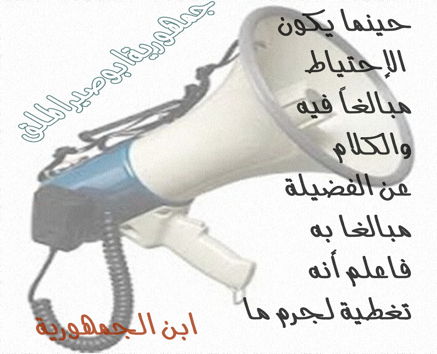 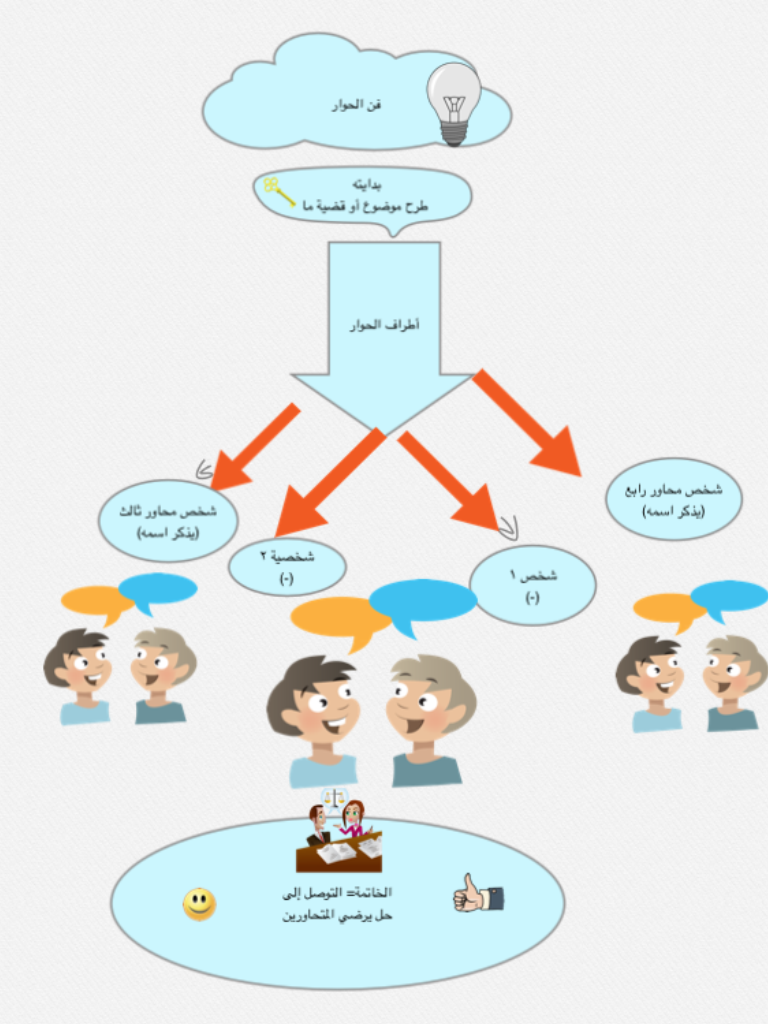 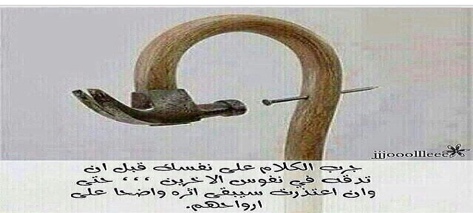 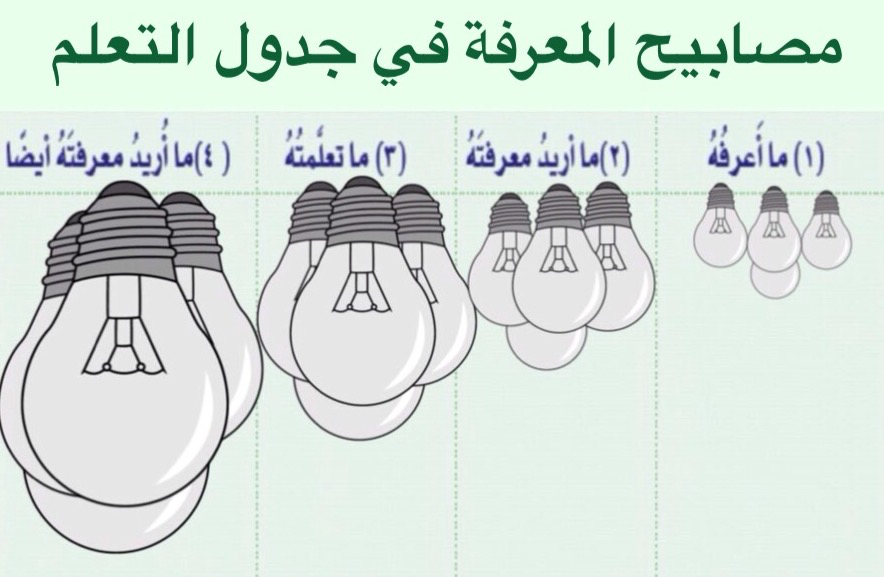 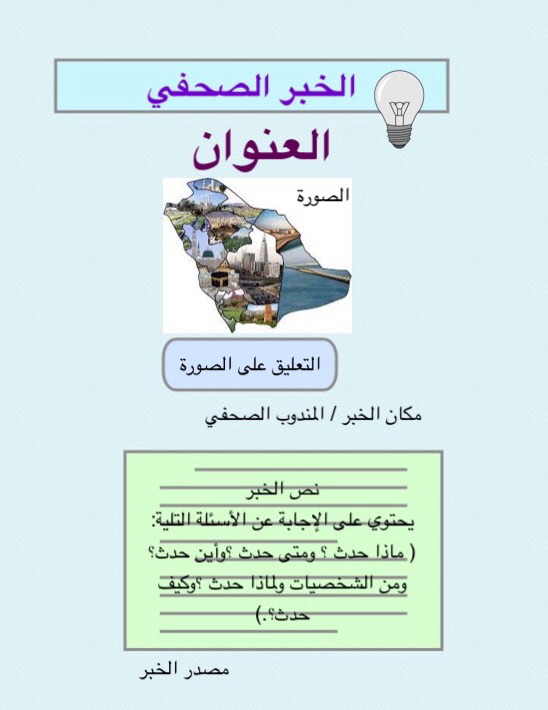 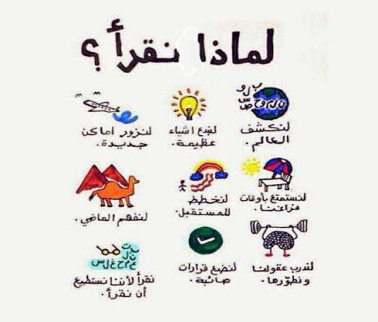 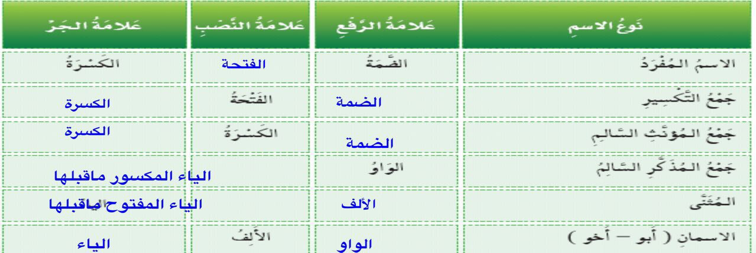 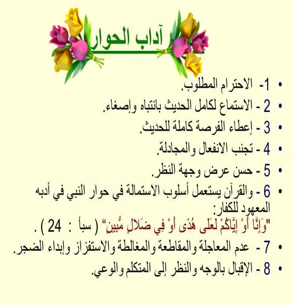 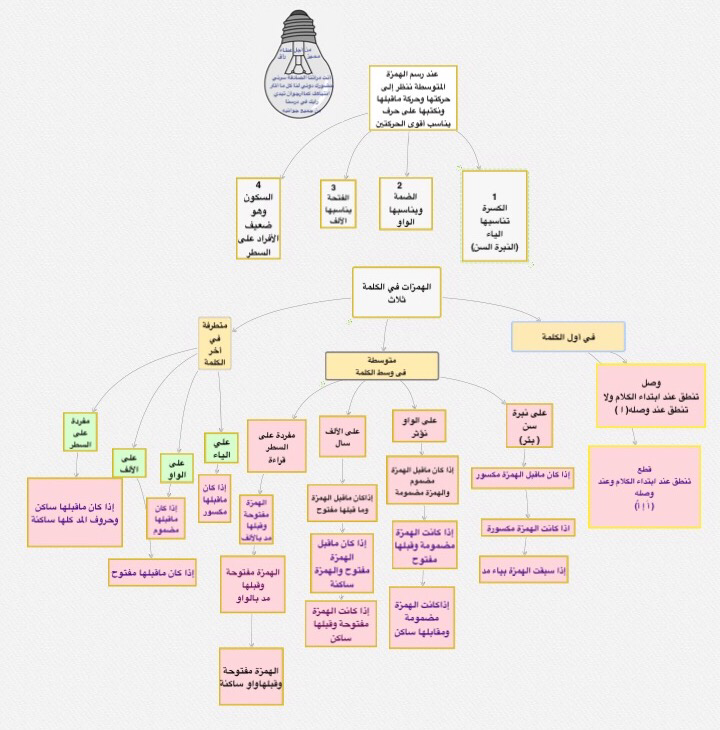 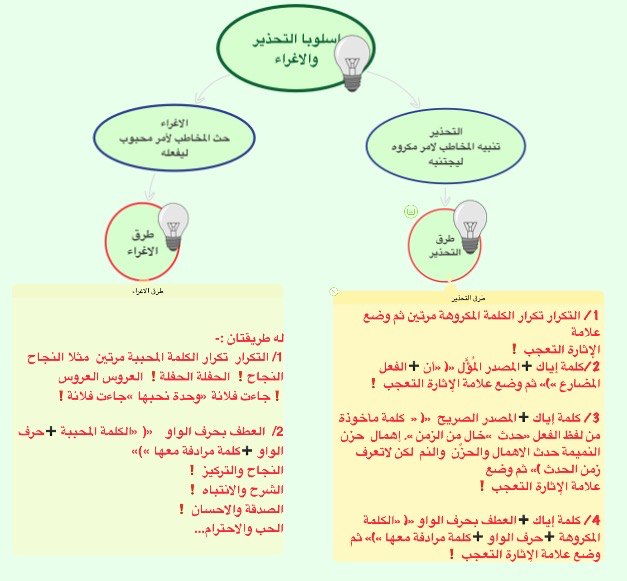 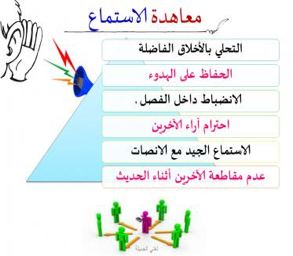 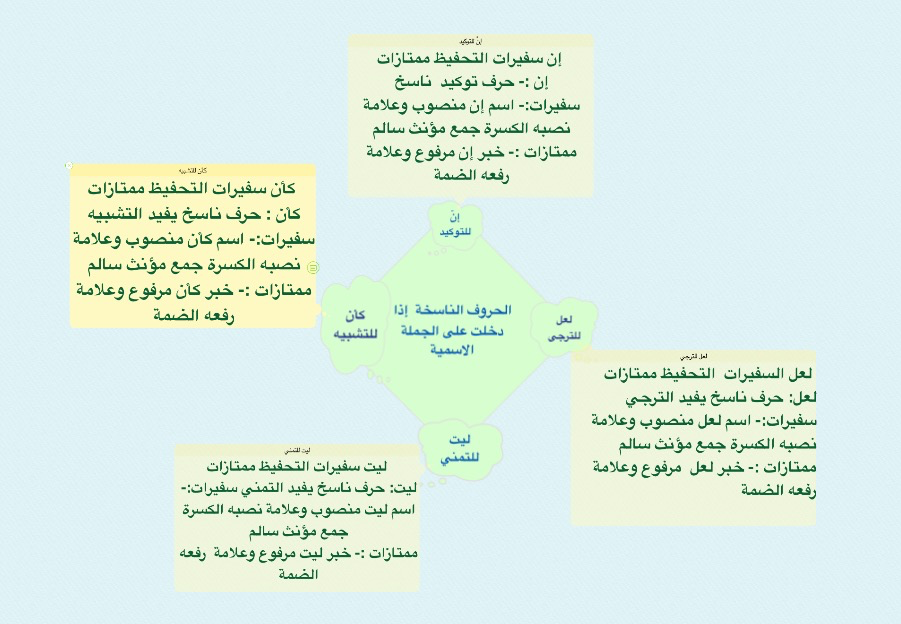 ً       الخطوة الثالثة :خبرات التعليم والتعلم الصف االسادس   لمادة الجميلة لغتنا الفصل الدراسي  الأول لعام١٤٤٠ ....الوحدة ٣( الوعي القرائي  ) معلمة مادة الجميلة لغتنا.        قائدة المدسة. /        المشرفة الخبيرة  إعداد ام عبدالله بن عمر ماما منى العجاجي الوحدةالثانيةالعنوانالوعي القرائيتمهيدما أنواع الكتب ومافائدتها ؟ما أنواع الكتب ومافائدتها ؟ما أنواع الكتب ومافائدتها ؟الفترة الزمنية : من ٢/٢٦...................... إلى ٦/٤......................الفترة الزمنية : من ٢/٢٦...................... إلى ٦/٤......................الفترة الزمنية : من ٢/٢٦...................... إلى ٦/٤......................الفترة الزمنية : من ٢/٢٦...................... إلى ٦/٤......................الخطوة 1 : تحديد نتائج التعلم المرغوبة :الخطوة 1 : تحديد نتائج التعلم المرغوبة :الخطوة 1 : تحديد نتائج التعلم المرغوبة :الخطوة 1 : تحديد نتائج التعلم المرغوبة :الأهداف العامة : يتوقع من الطالبة بعد دراسة هذه الوحدة أن :❖ تتدرب على القراءة السليمة وفهم المقروء واستيعاب جوانبه واستثمارها. ❖تكتسب اتجاهات وقيم تتعلق بمحور " الوعي القرائي "❖تفهم النص المسموع ومراعاة آداب الاستماع .❖تفهم النصوص وتذوق ما فيها من جماليات وأساليب بلاغية ..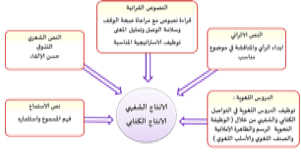 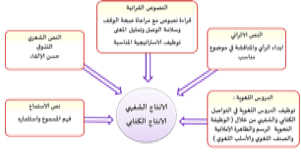  تتعرف على أسلوبي الإغراء والتحذير وتوظيفهمافيالتواصل اللغوي    تعرف٫ على اسم الألة من الفعل الثلاثي وتمييزه في النصوص  المختلفة .❖ تتعرف على استرتيجية قراءة تصفح مجلة .❖ تتعرف على بنية الخبر الصحفي . والنص الحواري ❖ ترسم الهمزة المتوسطة و المتطرفة رسما صحيحا .❖ ترسم عبارات بخط النسخ بعد تصحيح الأخطاء الواردة فيها .  تعرف  على الحروف الناسخة اسم إن واخواتها وخبرها وتستعملها بالعلامات الأصلية والفرعية❖ تكتب خبر صحفي مكتمل العناصر ونص حواري ❖ تعريف شفهي بكتاب أو قصة أو مجلة أو ديوان شعري للأطفالالأهداف العامة : يتوقع من الطالبة بعد دراسة هذه الوحدة أن :❖ تتدرب على القراءة السليمة وفهم المقروء واستيعاب جوانبه واستثمارها. ❖تكتسب اتجاهات وقيم تتعلق بمحور " الوعي القرائي "❖تفهم النص المسموع ومراعاة آداب الاستماع .❖تفهم النصوص وتذوق ما فيها من جماليات وأساليب بلاغية .. تتعرف على أسلوبي الإغراء والتحذير وتوظيفهمافيالتواصل اللغوي    تعرف٫ على اسم الألة من الفعل الثلاثي وتمييزه في النصوص  المختلفة .❖ تتعرف على استرتيجية قراءة تصفح مجلة .❖ تتعرف على بنية الخبر الصحفي . والنص الحواري ❖ ترسم الهمزة المتوسطة و المتطرفة رسما صحيحا .❖ ترسم عبارات بخط النسخ بعد تصحيح الأخطاء الواردة فيها .  تعرف  على الحروف الناسخة اسم إن واخواتها وخبرها وتستعملها بالعلامات الأصلية والفرعية❖ تكتب خبر صحفي مكتمل العناصر ونص حواري ❖ تعريف شفهي بكتاب أو قصة أو مجلة أو ديوان شعري للأطفالالأهداف العامة : يتوقع من الطالبة بعد دراسة هذه الوحدة أن :❖ تتدرب على القراءة السليمة وفهم المقروء واستيعاب جوانبه واستثمارها. ❖تكتسب اتجاهات وقيم تتعلق بمحور " الوعي القرائي "❖تفهم النص المسموع ومراعاة آداب الاستماع .❖تفهم النصوص وتذوق ما فيها من جماليات وأساليب بلاغية .. تتعرف على أسلوبي الإغراء والتحذير وتوظيفهمافيالتواصل اللغوي    تعرف٫ على اسم الألة من الفعل الثلاثي وتمييزه في النصوص  المختلفة .❖ تتعرف على استرتيجية قراءة تصفح مجلة .❖ تتعرف على بنية الخبر الصحفي . والنص الحواري ❖ ترسم الهمزة المتوسطة و المتطرفة رسما صحيحا .❖ ترسم عبارات بخط النسخ بعد تصحيح الأخطاء الواردة فيها .  تعرف  على الحروف الناسخة اسم إن واخواتها وخبرها وتستعملها بالعلامات الأصلية والفرعية❖ تكتب خبر صحفي مكتمل العناصر ونص حواري ❖ تعريف شفهي بكتاب أو قصة أو مجلة أو ديوان شعري للأطفالالأهداف العامة : يتوقع من الطالبة بعد دراسة هذه الوحدة أن :❖ تتدرب على القراءة السليمة وفهم المقروء واستيعاب جوانبه واستثمارها. ❖تكتسب اتجاهات وقيم تتعلق بمحور " الوعي القرائي "❖تفهم النص المسموع ومراعاة آداب الاستماع .❖تفهم النصوص وتذوق ما فيها من جماليات وأساليب بلاغية .. تتعرف على أسلوبي الإغراء والتحذير وتوظيفهمافيالتواصل اللغوي    تعرف٫ على اسم الألة من الفعل الثلاثي وتمييزه في النصوص  المختلفة .❖ تتعرف على استرتيجية قراءة تصفح مجلة .❖ تتعرف على بنية الخبر الصحفي . والنص الحواري ❖ ترسم الهمزة المتوسطة و المتطرفة رسما صحيحا .❖ ترسم عبارات بخط النسخ بعد تصحيح الأخطاء الواردة فيها .  تعرف  على الحروف الناسخة اسم إن واخواتها وخبرها وتستعملها بالعلامات الأصلية والفرعية❖ تكتب خبر صحفي مكتمل العناصر ونص حواري ❖ تعريف شفهي بكتاب أو قصة أو مجلة أو ديوان شعري للأطفالالأفكار الكبرى ( الأفهام الباقية ) :الأفكار الكبرى ( الأفهام الباقية ) :الأفكار الكبرى ( الأفهام الباقية ) :الأسئلة الأساسية :الفكرة الكبرى: التعرف على الوعي القرائي .ستفهم المتعلمات :❖أسلوبي الاغراء والتحذير .اسم الآلة ❖ كيفية رسم الهمزة المتطرفةوالمتوسطة  رسما صحيحا .❖  .  على الحروف الناسخة اسم إن واخواتها وخبرها وتستعملها بالعلامات الأصلية والفرعيةالفكرة الكبرى: التعرف على الوعي القرائي .ستفهم المتعلمات :❖أسلوبي الاغراء والتحذير .اسم الآلة ❖ كيفية رسم الهمزة المتطرفةوالمتوسطة  رسما صحيحا .❖  .  على الحروف الناسخة اسم إن واخواتها وخبرها وتستعملها بالعلامات الأصلية والفرعيةالفكرة الكبرى: التعرف على الوعي القرائي .ستفهم المتعلمات :❖أسلوبي الاغراء والتحذير .اسم الآلة ❖ كيفية رسم الهمزة المتطرفةوالمتوسطة  رسما صحيحا .❖  .  على الحروف الناسخة اسم إن واخواتها وخبرها وتستعملها بالعلامات الأصلية والفرعيةالسؤال الأول : اماذا نعني بالتحذير والإغراء  ؟ السؤال الثاني : ما أنواع الكتب ؟السؤال الثالث : بيني كيفية رسم الهمزة المتوسطة والمتطرفة رسما صحيحا .ستعرف المتعلمات :ستعرف المتعلمات :ستعرف المتعلمات :ستكون المتعلمات قادرات على :أسلوبيالاغراء والتحذير .• اسم المفعول من الفعل الثلاثي .• كيفية رسم الهمزة المتطرفة رسما صحيحا .• ر. على الحروف الناسخة اسم إن واخواتها وخبرها وتستعملها بالعلامات الأصلية والفرعيةأسلوبيالاغراء والتحذير .• اسم المفعول من الفعل الثلاثي .• كيفية رسم الهمزة المتطرفة رسما صحيحا .• ر. على الحروف الناسخة اسم إن واخواتها وخبرها وتستعملها بالعلامات الأصلية والفرعيةأسلوبيالاغراء والتحذير .• اسم المفعول من الفعل الثلاثي .• كيفية رسم الهمزة المتطرفة رسما صحيحا .• ر. على الحروف الناسخة اسم إن واخواتها وخبرها وتستعملها بالعلامات الأصلية والفرعية☒بيان أسلوبي الاغراء والتحذير .☒ معرفة اسم الالةمن الفعل الثلاثي .☒ توضيح كيفية رسم الهمزة المتطرفة والمتوسطة رسما صحيحا .☒ معرفة  . على الحروف الناسخة اسم إن واخواتها وخبرها وتستعملها بالعلامات الأصلية والفرعيةستقوم المتعلمات بما يأتي :ستقوم المتعلمات بما يأتي :ستقوم المتعلمات بما يأتي :ستقوم المعلمة بما يأتي : المناقشة والحوار . كتابة البحث . عمل مطوية . كتابة قصص واخبار صحفية انشاء أطلس مصغر لفظي تلخيص كتاب  تنفيذ نشاطات كتابي الطالبةوالنشاط . حل أوراق العمل . المشاركة في رسم خرائط ذهنية أوخرائط مفاهيم. جمع المعلومات . المناقشة والحوار . كتابة البحث . عمل مطوية . كتابة قصص واخبار صحفية انشاء أطلس مصغر لفظي تلخيص كتاب  تنفيذ نشاطات كتابي الطالبةوالنشاط . حل أوراق العمل . المشاركة في رسم خرائط ذهنية أوخرائط مفاهيم. جمع المعلومات . المناقشة والحوار . كتابة البحث . عمل مطوية . كتابة قصص واخبار صحفية انشاء أطلس مصغر لفظي تلخيص كتاب  تنفيذ نشاطات كتابي الطالبةوالنشاط . حل أوراق العمل . المشاركة في رسم خرائط ذهنية أوخرائط مفاهيم. جمع المعلومات .• تقدم التمهيد .• تحدد إستراتيجية التدريس ( تعلم تعاوني – طريقة إلقائية – تعلم نشط –حوار ومناقشة – تفكير ناقد ) .• قراءة نموذجية للنصوص .• التعزيز المناسب• تقسيم المجموعات.• إعداد أورق العمل.• إعداد الخرائط الذهنية وخرائط المفاهيم .التوقيعاالتقويمدور المعلمةدور المتعلمةالأنشطة التعليمية  الأهداف  الإجرائية يتوقع من الطالبة أثناء ونهاية المكون أن :-  المكوناليوم والتاريخ ملاحظةتقويم ذاتي تقويم جماعي تقويم فوديوتقويم ذاتيتستمدوتستنبط أمن افواه الطاالبات الدرس من افواهميسرة للدرس والعرضتحلل تفسر تربط بالواقعتعد المخطط السلوري  تعد مشروعا للمكونتنظم جدول التعلم توزع الدوارتستنج عنوان االمضمون  تحدد ماتريد ان تتعلمه من خلال  إعداد الأهدافترسم خارطة مفاهيمتشارك في حل الأنشطة تعد جدول  تعلم  خاص بهاتلعب دورها جيداتشارك في حل المشكلات  الافتراضيةتطرح أسئلة على زميلاتها او معلماتهفتح  الباركود على المنهج المدرسي  وحل الأنشطة ان وجدتتقسيم الطالبات من أحل التعاون في حل الأنشطة توزيع وإدارة  الأسئلة  أوراق عمل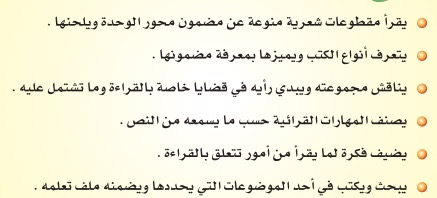  المدخل  الأحد  ٢٦/٢ .ملاحظةتقويم ذاتي تقويم جماعي تقويم فوديوتقويم ذاتيتستمدوتستنبط أمن افواه الطاالبات الدرس من افواهميسرة للدرس والعرضتحلل تفسر تربط بالواقعتعد المخطط السلوري  تعد مشروعا للمكونتنظم جدول التعلم توزع الدوارتفتح الباركود على المنهج المدرسيتستنج عنوان االمضمون  تحدد ماتريد ان تتعلمه من خلال  إعداد الأهدافترسم خارطة مفاهيمتشارك في حل الأنشطة تعد جدول  تعلم  خاص بهاتلعب دورها جيداتشارك في حل المشكلات  الافتراضيةتطرح أسئلة على زميلاتها او معلماتها    فتح  الباركود على المنهج المدرسي  وحل الأنشطة ان وجدتتقسيم الطالبات من أحل التعاون في حل الأنشطة توزيع وإدارة  الأسئلة  أوراق عملاا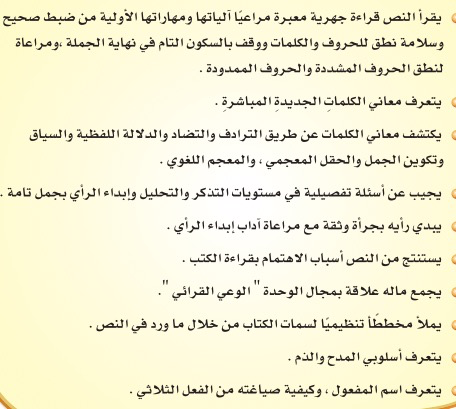  نص الفهم القرائيالانطلاالدعماختبارالأثنين٢٧/٢ الثلاثاء٢٨/٢ .ملاحظةتقويم ذاتي تقويم جماعي تقويم فوديوتقويم ذاتيتستمدوتستنبط أمن افواه الطاالبات الدرس من افواهميسرة للدرس والعرضتحلل تفسر تربط بالواقعتعد المخطط السلوري  تعد مشروعا للمكونتنظم جدول التعلم توزع الدوارتفتح الباركود على المنهج المدرسيتستنج عنوان االمضمون  تحدد ماتريد ان تتعلمه من خلال  إعداد الأهدافترسم خارطة مفاهيمتشارك في حل الأنشطة تعد جدول  تعلم  خاص بهاتلعب دورها جيداتشارك في حل المشكلات  الافتراضيةتطرح أسئلة على زميلاتها او معلماتها    فتح  الباركود على المنهج المدرسي  وحل الأنشطة ان وجدتتقسيم الطالبات من أحل التعاون في حل الأنشطة توزيع وإدارة  الأسئلة  أوراق عمل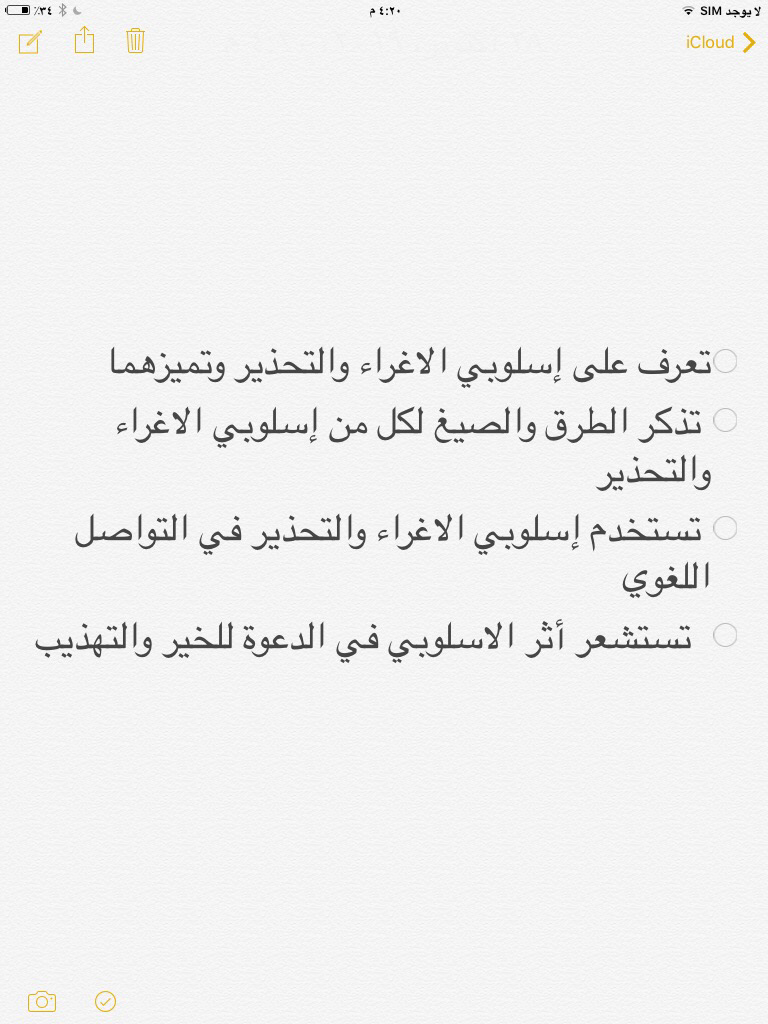 الأسلوب اللغوي الأربعاء٢٩/٢١ .ملاحظةتقويم ذاتي تقويم جماعي تقويم فوديوتقويم ذاتيتستمدوتستنبط أمن افواه الطاالبات الدرس من افواهميسرة للدرس والعرضتحلل تفسر تربط بالواقعتعد المخطط السلوري  تعد مشروعا للمكونتنظم جدول التعلم توزع الدوارتفتح الباركود على المنهج المدرسيتستنج عنوان االمضمون  تحدد ماتريد ان تتعلمه من خلال  إعداد الأهدافترسم خارطة مفاهيمتشارك في حل الأنشطة تعد جدول  تعلم  خاص بهاتلعب دورها جيداتشارك في حل المشكلات  الافتراضيةتطرح أسئلة على زميلاتها او معلماتها    فتح  الباركود على المنهج المدرسي  وحل الأنشطة ان وجدتتقسيم الطالبات من أحل التعاون في حل الأنشطة توزيع وإدارة  الأسئلة  أوراق عملج 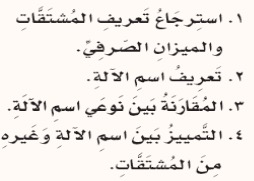 الصنف اللغوي الاربعاء ٢٩/٢  .ملاحظةتقويم ذاتي تقويم جماعي تقويم فوديوتقويم ذاتيتستمدوتستنبط أمن افواه الطاالبات الدرس من افواهميسرة للدرس والعرضتحلل تفسر تربط بالواقعتعد المخطط السلوري  تعد مشروعا للمكونتنظم جدول التعلم توزع الدوارتفتح الباركود على المنهج المدرسي تستنج عنوان االمضمون  تحدد ماتريد ان تتعلمه من خلال  إعداد الأهدافترسم خارطة مفاهيمتشارك في حل الأنشطة تعد جدول  تعلم  خاص بهاتلعب دورها جيداتشارك في حل المشكلات  الافتراضيةتطرح أسئلة على زميلاتها او معلمتهامعلماتها  فتح  الباركود على المنهج المدرسي  وحل الأنشطة ان وجدتتقسيم الطالبات من أحل التعاون في حل الأنشطة توزيع وإدارة  الأسئلة  أوراق عمل 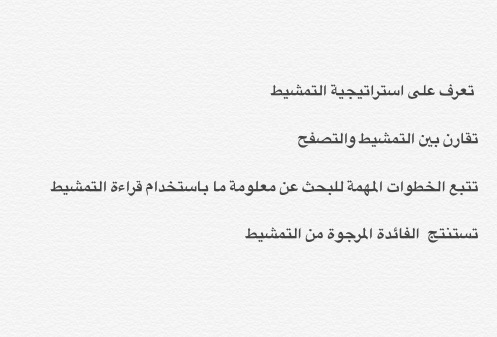 الإسترتيجية القرائية  الخميس ٣٠/٢الاحد ٣/٣ .ملاحظةتقويم ذاتي تقويم جماعي تقويم فوديوتقويم ذاتيتستمدوتستنبط أمن افواه الطاالبات الدرس من افواهميسرة للدرس والعرضتحلل تفسر تربط بالواقعتعد المخطط السلوري  تعد مشروعا للمكونتنظم جدول التعلم توزع الدوارتفتح الباركود على المنهج المدرسيتستنج عنوان االمضمون  تحدد ماتريد ان تتعلمه من خلال  إعداد الأهدافترسم خارطة مفاهيمتشارك في حل الأنشطة تعد جدول  تعلم  خاص بهاتلعب دورها جيداتشارك في حل المشكلات  الافتراضيةتطرح أسئلة على زميلاتها او معلماتهامعلماتها فتح  الباركود على المنهج المدرسي  وحل الأنشطة ان وجدتتقسيم الطالبات من أحل التعاون في حل الأنشطة توزيع وإدارة  الأسئلة  أوراق عمل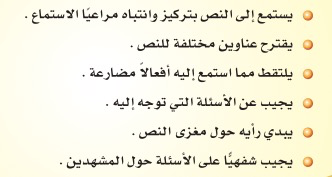 نص الاستماع الاثنين .ملاحظةتقويم ذاتي تقويم جماعي تقويم فوديوتقويم ذاتيتستمدوتستنبط أمن افواه الطاالبات الدرس من افواهميسرة للدرس والعرضتحلل تفسر تربط بالواقعتعد المخطط السلوري  تعد مشروعا للمكونتنظم جدول التعلم توزع الدوارتفتح الباركود على المنهج المدرسيتستنج عنوان االمضمون  تحدد ماتريد ان تتعلمه من خلال  إعداد الأهدافترسم خارطة مفاهيمتشارك في حل الأنشطة تعد جدول  تعلم  خاص بهاتلعب دورها جيداتشارك في حل المشكلات  الافتراضيةتطرح أسئلة على زميلاتها او معلماتهامعلماتها فتح  الباركود على المنهج المدرسي  وحل الأنشطة ان وجدتتقسيم الطالبات من أحل التعاون في حل الأنشطة توزيع وإدارة  الأسئلة  أوراق عملي  ت     ت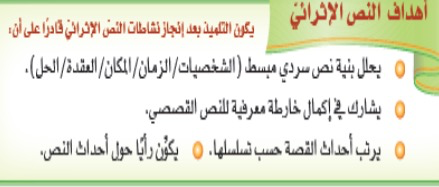  النص الإثرائي  الثلاثا٧/٢ .ملاحظةتقويم ذاتي تقويم جماعي تقويم فوديوتقويم ذاتيتستمدوتستنبط أمن افواه الطاالبات الدرس من افواهميسرة للدرس والعرضتحلل تفسر تربط بالواقعتعد المخطط السلوري  تعد مشروعا للمكونتنظم جدول التعلم توزع الدوارتفتح الباركود على المنهج المدرسيتستنج عنوان االمضمون  تحدد ماتريد ان تتعلمه من خلال  إعداد الأهدافترسم خارطة مفاهيمتشارك في حل الأنشطة تعد جدول  تعلم  خاص بهاتلعب دورها جيداتشارك في حل المشكلات  الافتراضيةتطرح أسئلة على زميلاتها او معلمتهامعلماتها فتح  الباركود على المنهج المدرسي  وحل الأنشطة ان وجدتتقسيم الطالبات من أحل التعاون في حل الأنشطة توزيع وإدارة  الأسئلة  أوراق عمل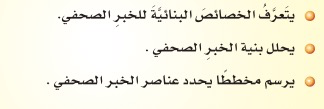  بنية النص الأربعاء ٨/٢الخميس٩/٢ .ملاحظةتقويم ذاتي تقويم جماعي تقويم فوديوتقويم ذاتيتستمدوتستنبط أمن افواه الطاالبات الدرس من افواهميسرة للدرس والعرضتحلل تفسر تربط بالواقعتعد المخطط السلوري  تعد مشروعا للمكونتنظم جدول التعلم توزع الدوارتفتح الباركود على المنهج المدرسيتستنج عنوان االمضمون  تحدد ماتريد ان تتعلمه من خلال  إعداد الأهدافترسم خارطة مفاهيمتشارك في حل الأنشطة تعد جدول  تعلم  خاص بهاتلعب دورها جيداتشارك في حل المشكلات  الافتراضيةتطرح أسئلة على زميلاتها او معلمتهامعلماتها فتح  الباركود على المنهج المدرسي  وحل الأنشطة ان وجدتتقسيم الطالبات من أحل التعاون في حل الأنشطة توزيع وإدارة  الأسئلة  أوراق عمل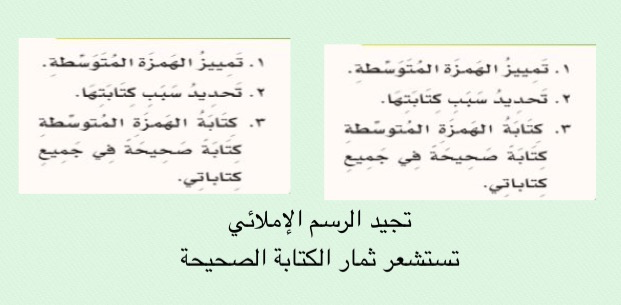  الظاهرة الاملائية والرسم الكتابي  الاحد١٧/٣الاثنين١٨/٣ الثلاثاء١٩/٣ .ملاحظةتقويم ذاتي تقويم جماعي تقويم فوديوتقويم ذاتيتستمدوتستنبط أمن افواه الطاالبات الدرس من افواهميسرة للدرس والعرضتحلل تفسر تربط بالواقعتعد المخطط السلوري  تعد مشروعا للمكونتنظم جدول التعلم توزع الدوارتفتح الباركود على المنهج المدرسيتستنج عنوان االمضمون  تحدد ماتريد ان تتعلمه من خلال  إعداد الأهدافترسم خارطة مفاهيمتشارك في حل الأنشطة تعد جدول  تعلم  خاص بهاتلعب دورها جيداتشارك في حل المشكلات  الافتراضيةتطرح أسئلة على زميلاتها او معلمتهامعلماتهافتح  الباركود على المنهج المدرسي  وحل الأنشطة ان وجدتتقسيم الطالبات من أحل التعاون في حل الأنشطة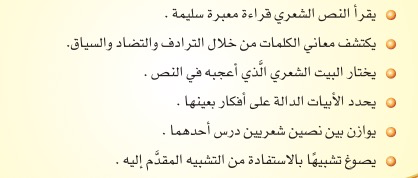   النصالشعري الأربعاء  ٢٠/٣الخميس ٢١/٣ .ملاحظةتقويم ذاتي تقويم جماعي تقويم فوديوتقويم ذاتيتستمدوتستنبط أمن افواه الطاالبات الدرس من افواهميسرة للدرس والعرضتحلل تفسر تربط بالواقعتعد المخطط السلوري  تعد مشروعا للمكونتنظم جدول التعلم توزع الدوارتفتح الباركود على المنهج المدرسيتستنج عنوان االمضمون  تحدد ماتريد ان تتعلمه من خلال  إعداد الأهدافترسم خارطة مفاهيمتشارك في حل الأنشطة تعد جدول  تعلم  خاص بهاتلعب دورها جيداتشارك في حل المشكلات  الافتراضيةتطرح أسئلة على زميلاتها او معلمتهامعلماتها فتح  الباركود على المنهج المدرسي  وحل الأنشطة ان وجدتتقسيم الطالبات من أحل التعاون في حل الأنشطة توزيع وإدارة  الأسئلة  أوراق عمل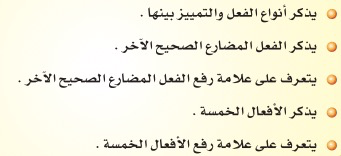 الوظيفة النحوية الاحد٢٤/٣الاثنين٢٥/٣ .ملاحظةتقويم ذاتي تقويم جماعي تقويم فوديوتقويم ذاتيتستمدوتستنبط أمن افواه الطاالبات الدرس من افواهميسرة للدرس والعرضتحلل تفسر تربط بالواقعتعد المخطط السلوري  تعد مشروعا للمكونتنظم جدول التعلم توزع الدوارتفتح الباركود على المنهج المدرسيتستنج عنوان االمضمون  تحدد ماتريد ان تتعلمه من خلال  إعداد الأهدافترسم خارطة مفاهيمتشارك في حل الأنشطة تعد جدول  تعلم  خاص بهاتلعب دورها جيداتشارك في حل المشكلات  الافتراضيةتطرح أسئلة علىزميلاتها اومعلمتهامعلماتهافتح  الباركود على المنهج المدرسي  وحل الأنشطة ان وجدتتقسيم الطالبات من أحل التعاون في حل الأنشطة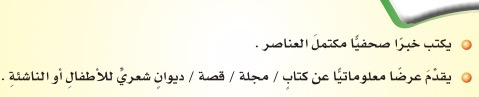 التواصل اللغوي الشفهي والكتابي  االثلاثاء٢٦/٣الأربعاء ٢٧/٣